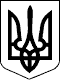 У К Р А Ї Н АСАМГОРОДОЦЬКА СІЛЬСЬКА РАДАВІННИЦЬКОЇ ОБЛАСТІ= сесія 8 скликання===  2021 року                                                                село СамгородокР І Ш Е Н Н Я №  / = - 8Про затвердження  технічної документації із землеустрою щодо встановлення (відновлення) меж земельних ділянок в натурі (на місцевості) та передачу земельних ділянок у власність гр. Місько Н.В.          Розглянувши  технічну документацію із землеустрою щодо встановлення (відновлення)  меж земельних ділянок в натурі (на місцевості) гр. Місько Надії Василівни, що проживає в селі Сошанське по вулиці Центральна, буд. 22, Вінницької області, керуючись ст. ст. 12, 117, 118, 121, 122, 126, 186 Земельного кодексу України, ст. 55 Закону України «Про землеустрій», ч.1 п.34 ст. 26 Закону України «Про місцеве самоврядування в Україні», сесія Самгородоцької сільської ради                                                    В И Р І Ш И Л А :Затвердити технічну документацію із землеустрою щодо встановлення (відновлення) меж земельних ділянок в натурі (на місцевості), гр. Місько Надії Василівні, для будівництва і обслуговування житлового будинку, господарських будівель та споруд площею 0,2500 га, в селі Сошанське по вулиці Центральна, буд. 22 Вінницької області та для ведення особистого селянського господарства площею 0, 4900 га, в селі Сошанське по вулиці Центральна, буд. 22, Вінницької області. Передати гр. Місько Надії Василівні у приватну власність 0,7400 га земель, в тому числі 0,2500 га для будівництва і обслуговування житлового будинку, господарських будівель і споруд в с. Сошанське по вулиці Центральна, буд. 22, кадастровий номер 0521482400:02:002:0132 та 0,3000 га для ведення особистого селянського господарства в с. Сошанське по вулиці Центральна, буд. 22, кадастровий номер 0521482400:02:002:0133. Зобов’язати гр. Місько Надію Василівну здійснити державну реєстрацію права приватної власності на земельні ділянки у встановленому законодавством порядку. Контроль за  виконанням  рішення покласти на постійну комісію з питань земельних відносин, природокористування, планування території, будівництва, архітектури, охорони пам’яток, історичного середовища та благоустрою.Сільський голова:                                  С. Я. Лановик